      Тема урока : « ВЛАЖНОСТЬ ВОЗДУХА. СПОСОБЫ ОПРЕДЕЛЕНИЯ ВЛАЖНОСТИ»                                                Используя § 19,  выполните задание.1.  Спишите предложения , дописав их.А)  Влажность - это содержание…………….в воздухе.Б)  Абсолютная влажность   ρ  показывает……..В)  Относительная влажность - это…….Г) Относительную влажность можно рассчитать по формуле : φ =…….Д)  Точка росы - это…….2. Изучите принцип работы приборов для определения влажности и дополните схему:                                                                       ПРИБОРЫ ДЛЯ ОПРЕДЕЛЕНИЯ ВЛАЖНОСТИ                           …………..                                  ………………..……………..                    …………3. Рассмотрите психрометрическую таблицу .Спишите в тетрадь образец решения задачи.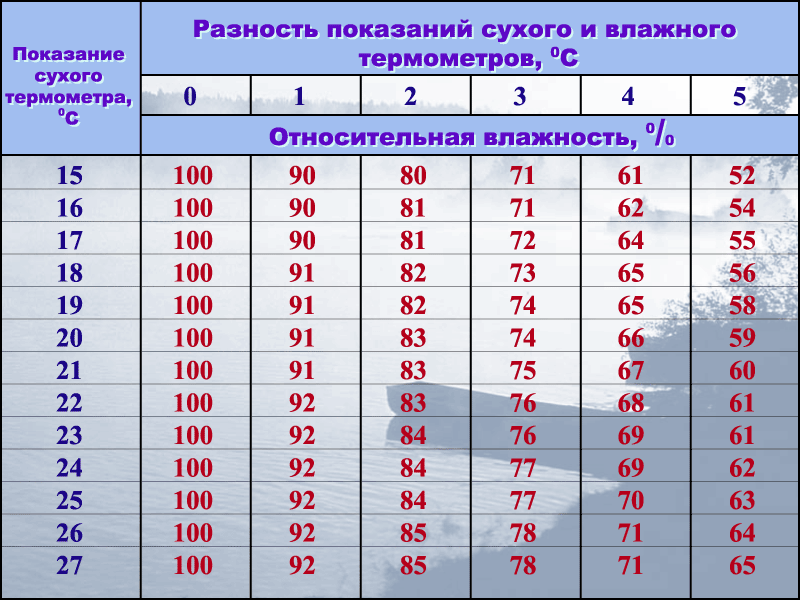 Задача №1Показание сухого термометра равно 22 ⁰ С,  а влажного  17 ⁰ С. Определите относительную влажность воздуха . 4. Решите самостоятельно задачу : Задача №2  Разность в показаниях сухого и влажного термометров равна 4⁰С.  Относительная влажность воздуха 66%. Чему равны показания сухого  и влажного термометров ? 5. Запишите примеры : где нужно учитывать влажность воздуха ?                УЧЕТ ВЛАЖНОСТИ :1) в библиотеках2) в музеях3) в овощехранилищах4)……………..5)………………6)…………….7)………………….6.    Выполните тест (правильный ответ один)1. Как по внешнему виду отличить в бане трубу с горячей водой от трубы с холодной водой? А) Труба с холодной водой сухая , с горячей - покрыта влагой; Б) труба с холодной водой покрыта влагой, с горячей - сухая; В) обе трубы влажные, отличить нельзя2. При конденсации пара энергия:А) выделяется; Б) поглощается; В) остается неизменной. 3.Абсолютна влажность воздуха равна 5 г/м3.Это значит ,что..А) в 5 м3 воздуха содержится 1 грамм водяного параБ)  в 1м3 воздуха содержится 5 грамм водяного параВ) в 5 м3 водяного пара содержится 1 грамм воздухаГ) в 1 м3 водяного пара содержится 5 грамм воздуха4.Сухой и влажный термометры психрометра показывают одинаковую температуру. Это значит , что….А)  психрометр сломанБ)  относительная влажность воздуха 0 %В)  относительная влажность воздуха 50 %Г)  относительная влажность воздуха 100 %5.Туман образуется при….А) резком понижении температурыБ) увеличении влажности воздухаВ) резком повышении температурыГ) понижении температуры воздуха ниже значения , при котором пар в нем становится насыщенным.6.Высокую температуру легче переносить …….А) во влажном воздухеБ) в сухом воздухе7. Куски льда равной массы находятся при ( -10 °С) и имеют разную форму : шар, брусок, тонкая пластина. Какому из них на испарение потребуется меньше времени ?А) шарБ) брусокВ) тонкая пластина8. Какие физические величины характеризуют влажность воздуха?А) Абсолютная и относительная влажность.	Б) Количество водяного пара в воздухе и степень его насыщения.В) Температура воздуха и число источников влаги — водоемов.9. Разность показаний сухого и влажного термометров психрометра уменьшилась. Как изменилась влажность воздуха?А) Увеличилась.   Б) Уменьшилась.      В) Изменилась неопределенным образом.10.Как изменяются летним днем температура , абсолютная и относительная влажность?ФИЗИЧЕСКИЕ ВЕЛИЧИНЫ                                         ИЗМЕНЕНИЕА) относительная влажность                                         1)уменьшаетсяБ) температура                                                                2) увеличиваетсяВ) абсолютная влажность                                              3) не изменяется7. ЗАПИШИТЕ ЗАДАНИЕ НА ДОМ : повторить § 12-19 , формулы, определения